ПРОГРАММАвводного инструктажа по гражданской оборонеи чрезвычайным ситуациям1. ВВОДНАЯ ЧАСТЬ1.1. Вводный инструктаж по гражданской обороне и чрезвычайным ситуациям (далее - ГО и ЧС) проводится со всеми лицами, вновь принимаемыми на работу в администрацию Тужинского муниципального района (далее – администрация).1.2. Цель проведения вводного инструктажа - ознакомить вновь принимаемых на работу и иных лиц с системой гражданской обороны (далее – ГО) и единой государственной системой предупреждения и ликвидации чрезвычайных ситуаций (далее – РСЧС), действующей в администрации, разъяснить порядок действий при угрозе или возникновении чрезвычайных ситуаций (далее – ЧС) природного и техногенного характера, а также опасностей, возникающих вследствие военных конфликтов.1.3. Вводный инструктаж по ГО и ЧС проводится по программе, разработанной на основании законодательных и иных нормативных правовых актов Российской Федерации с учетом специфики деятельности администрации и утвержденной в установленном порядке главой Тужинского муниципального района.1.4. Вводный инструктаж по ГО и ЧС проводит работник, на которого распоряжением администрации возложены эти обязанности.1.5. Проведение вводного инструктажа по ГО и ЧС включает в себя ознакомление работников с общими сведениями о ГО и действиями при угрозе или возникновении ЧС.1.6. Результаты проведения вводного инструктажа заносятся в журнал «Регистрации вводного инструктажа по ГО и ЧС» с указанием подписи инструктируемого и подписи инструктирующего, а также даты проведения инструктажа.2. ТЕМАТИЧЕСКИЙ ПЛАН ПРОВЕДЕНИЯ ВВОДНОГО ИНСТРУКТАЖА ПО ГО И ЧС3. ПЕРЕЧЕНЬ ОСНОВНЫХ ВОПРОСОВ ВВОДНОГО ИНСТРУКТАЖА ПО ГО и ЧС3.1. Законодательство Российской Федерации в области ГО, защиты населения от ЧС природного и техногенного характера и обеспечения пожарной безопасности.Основные термины и понятия.Права и обязанности граждан в области ГО, защиты от ЧС природного и техногенного характера и пожарной безопасности.3.2. Опасности военного характера и присущие им особенности. Поражающие факторы ядерного, химического, бактериологического и обычного оружия.Виды и характеристики источников ЧС. Поражающие факторы источников ЧС. Оповещение.  Сигналы оповещения.Эвакуация и ее цели. Принципы и способы эвакуации.Организация инженерной защиты населения. Классификация защитных сооружений. Средства индивидуальной защиты органов дыхания и кожи. Медицинские средства индивидуальной защиты. Назначение и правила их применения.3.3. Понятия об опасном природном явлении, стихийном бедствии и источниках ЧС природного характера.Виды чрезвычайных ситуаций. Действия населения при оповещении, во время и после их возникновения.3.4.  Классификация чрезвычайных ситуаций техногенного характера и их характеристика.Общие сведения о пожарах и взрывах, их возникновении и развитии. Основные поражающие факторы пожара и взрыва. Предупреждение пожаров и взрывов. Действия работников при возникновении пожаров и взрывов.Правила и порядок поведения населения при угрозе или совершении террористического акта.3.5. Основные требования пожарной безопасности на рабочем месте и в быту. Действия при обнаружении задымления и возгорания, а также по сигналам оповещения о пожаре и при эвакуации. Технические средства пожаротушения. Действия работников по предупреждению пожара, а также по применению первичных средств пожаротушения.3.6. Основные правила оказания первой медицинской помощи в неотложных ситуациях. Правила и техника проведения искусственного дыхания и непрямого массажа сердца.Первая помощь при кровотечениях и ранениях.Первая помощь при ушибах, вывихах, химических и термических ожогах, отравлениях, обморожениях, обмороке, поражении электрическим током, тепловом и солнечном ударах._________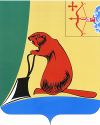 АДМИНИСТРАЦИЯ ТУЖИНСКОГО МУНИЦИПАЛЬНОГО РАЙОНА КИРОВСКОЙ ОБЛАСТИАДМИНИСТРАЦИЯ ТУЖИНСКОГО МУНИЦИПАЛЬНОГО РАЙОНА КИРОВСКОЙ ОБЛАСТИАДМИНИСТРАЦИЯ ТУЖИНСКОГО МУНИЦИПАЛЬНОГО РАЙОНА КИРОВСКОЙ ОБЛАСТИАДМИНИСТРАЦИЯ ТУЖИНСКОГО МУНИЦИПАЛЬНОГО РАЙОНА КИРОВСКОЙ ОБЛАСТИАДМИНИСТРАЦИЯ ТУЖИНСКОГО МУНИЦИПАЛЬНОГО РАЙОНА КИРОВСКОЙ ОБЛАСТИАДМИНИСТРАЦИЯ ТУЖИНСКОГО МУНИЦИПАЛЬНОГО РАЙОНА КИРОВСКОЙ ОБЛАСТИРАСПОРЯЖЕНИЕРАСПОРЯЖЕНИЕРАСПОРЯЖЕНИЕРАСПОРЯЖЕНИЕРАСПОРЯЖЕНИЕРАСПОРЯЖЕНИЕ23.06.2017№№49пгт Тужапгт Тужапгт Тужапгт ТужаОб организации вводного инструктажа по гражданской обороне и чрезвычайным ситуациям в администрации Тужинского муниципального районаОб организации вводного инструктажа по гражданской обороне и чрезвычайным ситуациям в администрации Тужинского муниципального районаОб организации вводного инструктажа по гражданской обороне и чрезвычайным ситуациям в администрации Тужинского муниципального районаОб организации вводного инструктажа по гражданской обороне и чрезвычайным ситуациям в администрации Тужинского муниципального районаОб организации вводного инструктажа по гражданской обороне и чрезвычайным ситуациям в администрации Тужинского муниципального районаОб организации вводного инструктажа по гражданской обороне и чрезвычайным ситуациям в администрации Тужинского муниципального районаВ соответствии с постановлением Правительства Российской Федерации от 02.11. 2000 № 841 «Об утверждении Положения об организации обучения населения в области гражданской обороны» (с внесенными изменениями постановлением Правительства Российской Федерации от 19.04.2017 № 470)  администрация Тужинского муниципального района ПОСТАНОВЛЯЕТ:1. Утвердить Программу вводного инструктажа по гражданской оборонеи чрезвычайным ситуациям согласно приложению.2. Назначить лицом, ответственным за проведение вводного инструктажа по гражданской обороне и чрезвычайным ситуациям в администрации Тужинского муниципального района главного специалиста по ГО и ЧС Машкину И.П. (далее – специалист по ГО и ЧС). Специалисту по ГО и ЧС:3.1. Руководствоваться в своей работе Положением о подготовке населения в области гражданской обороны, утверждённым Постановлением Правительства РФ от 02.11.2000 № 841 и другими действующими нормативными правовыми актами в области гражданской обороны и чрезвычайных ситуаций Российской Федерации;3.2. Проводить вводный инструктаж по ГО и ЧС по утверждённой программе вводного инструктажа по ГО и ЧС с вновь принятыми работниками администрации в течение первого месяца их работы;3.3. Регистрировать проведение вводного инструктажа по ГО и ЧС в журнале регистрации вводного инструктажа по ГО и ЧС с обязательной подписью инструктируемого и инструктирующего.4. Ведущему специалисту по кадровой работе администрации Тужинского муниципального района Ганжа Л.В.:4.1. Ознакомить с настоящим распоряжением специалиста по ГО и ЧС под роспись;4.2. Направлять работников, вновь принимаемых на работу, для прохождения вводного инструктажа по ГО и ЧС к специалисту по ГО и ЧС.5. Опубликовать настоящее постановление в бюллетене муниципальных нормативных правовых актов органов местного самоуправления Тужинского муниципального района Кировской области6. Контроль за выполнением настоящего постановления оставляю за собой.В соответствии с постановлением Правительства Российской Федерации от 02.11. 2000 № 841 «Об утверждении Положения об организации обучения населения в области гражданской обороны» (с внесенными изменениями постановлением Правительства Российской Федерации от 19.04.2017 № 470)  администрация Тужинского муниципального района ПОСТАНОВЛЯЕТ:1. Утвердить Программу вводного инструктажа по гражданской оборонеи чрезвычайным ситуациям согласно приложению.2. Назначить лицом, ответственным за проведение вводного инструктажа по гражданской обороне и чрезвычайным ситуациям в администрации Тужинского муниципального района главного специалиста по ГО и ЧС Машкину И.П. (далее – специалист по ГО и ЧС). Специалисту по ГО и ЧС:3.1. Руководствоваться в своей работе Положением о подготовке населения в области гражданской обороны, утверждённым Постановлением Правительства РФ от 02.11.2000 № 841 и другими действующими нормативными правовыми актами в области гражданской обороны и чрезвычайных ситуаций Российской Федерации;3.2. Проводить вводный инструктаж по ГО и ЧС по утверждённой программе вводного инструктажа по ГО и ЧС с вновь принятыми работниками администрации в течение первого месяца их работы;3.3. Регистрировать проведение вводного инструктажа по ГО и ЧС в журнале регистрации вводного инструктажа по ГО и ЧС с обязательной подписью инструктируемого и инструктирующего.4. Ведущему специалисту по кадровой работе администрации Тужинского муниципального района Ганжа Л.В.:4.1. Ознакомить с настоящим распоряжением специалиста по ГО и ЧС под роспись;4.2. Направлять работников, вновь принимаемых на работу, для прохождения вводного инструктажа по ГО и ЧС к специалисту по ГО и ЧС.5. Опубликовать настоящее постановление в бюллетене муниципальных нормативных правовых актов органов местного самоуправления Тужинского муниципального района Кировской области6. Контроль за выполнением настоящего постановления оставляю за собой.В соответствии с постановлением Правительства Российской Федерации от 02.11. 2000 № 841 «Об утверждении Положения об организации обучения населения в области гражданской обороны» (с внесенными изменениями постановлением Правительства Российской Федерации от 19.04.2017 № 470)  администрация Тужинского муниципального района ПОСТАНОВЛЯЕТ:1. Утвердить Программу вводного инструктажа по гражданской оборонеи чрезвычайным ситуациям согласно приложению.2. Назначить лицом, ответственным за проведение вводного инструктажа по гражданской обороне и чрезвычайным ситуациям в администрации Тужинского муниципального района главного специалиста по ГО и ЧС Машкину И.П. (далее – специалист по ГО и ЧС). Специалисту по ГО и ЧС:3.1. Руководствоваться в своей работе Положением о подготовке населения в области гражданской обороны, утверждённым Постановлением Правительства РФ от 02.11.2000 № 841 и другими действующими нормативными правовыми актами в области гражданской обороны и чрезвычайных ситуаций Российской Федерации;3.2. Проводить вводный инструктаж по ГО и ЧС по утверждённой программе вводного инструктажа по ГО и ЧС с вновь принятыми работниками администрации в течение первого месяца их работы;3.3. Регистрировать проведение вводного инструктажа по ГО и ЧС в журнале регистрации вводного инструктажа по ГО и ЧС с обязательной подписью инструктируемого и инструктирующего.4. Ведущему специалисту по кадровой работе администрации Тужинского муниципального района Ганжа Л.В.:4.1. Ознакомить с настоящим распоряжением специалиста по ГО и ЧС под роспись;4.2. Направлять работников, вновь принимаемых на работу, для прохождения вводного инструктажа по ГО и ЧС к специалисту по ГО и ЧС.5. Опубликовать настоящее постановление в бюллетене муниципальных нормативных правовых актов органов местного самоуправления Тужинского муниципального района Кировской области6. Контроль за выполнением настоящего постановления оставляю за собой.В соответствии с постановлением Правительства Российской Федерации от 02.11. 2000 № 841 «Об утверждении Положения об организации обучения населения в области гражданской обороны» (с внесенными изменениями постановлением Правительства Российской Федерации от 19.04.2017 № 470)  администрация Тужинского муниципального района ПОСТАНОВЛЯЕТ:1. Утвердить Программу вводного инструктажа по гражданской оборонеи чрезвычайным ситуациям согласно приложению.2. Назначить лицом, ответственным за проведение вводного инструктажа по гражданской обороне и чрезвычайным ситуациям в администрации Тужинского муниципального района главного специалиста по ГО и ЧС Машкину И.П. (далее – специалист по ГО и ЧС). Специалисту по ГО и ЧС:3.1. Руководствоваться в своей работе Положением о подготовке населения в области гражданской обороны, утверждённым Постановлением Правительства РФ от 02.11.2000 № 841 и другими действующими нормативными правовыми актами в области гражданской обороны и чрезвычайных ситуаций Российской Федерации;3.2. Проводить вводный инструктаж по ГО и ЧС по утверждённой программе вводного инструктажа по ГО и ЧС с вновь принятыми работниками администрации в течение первого месяца их работы;3.3. Регистрировать проведение вводного инструктажа по ГО и ЧС в журнале регистрации вводного инструктажа по ГО и ЧС с обязательной подписью инструктируемого и инструктирующего.4. Ведущему специалисту по кадровой работе администрации Тужинского муниципального района Ганжа Л.В.:4.1. Ознакомить с настоящим распоряжением специалиста по ГО и ЧС под роспись;4.2. Направлять работников, вновь принимаемых на работу, для прохождения вводного инструктажа по ГО и ЧС к специалисту по ГО и ЧС.5. Опубликовать настоящее постановление в бюллетене муниципальных нормативных правовых актов органов местного самоуправления Тужинского муниципального района Кировской области6. Контроль за выполнением настоящего постановления оставляю за собой.В соответствии с постановлением Правительства Российской Федерации от 02.11. 2000 № 841 «Об утверждении Положения об организации обучения населения в области гражданской обороны» (с внесенными изменениями постановлением Правительства Российской Федерации от 19.04.2017 № 470)  администрация Тужинского муниципального района ПОСТАНОВЛЯЕТ:1. Утвердить Программу вводного инструктажа по гражданской оборонеи чрезвычайным ситуациям согласно приложению.2. Назначить лицом, ответственным за проведение вводного инструктажа по гражданской обороне и чрезвычайным ситуациям в администрации Тужинского муниципального района главного специалиста по ГО и ЧС Машкину И.П. (далее – специалист по ГО и ЧС). Специалисту по ГО и ЧС:3.1. Руководствоваться в своей работе Положением о подготовке населения в области гражданской обороны, утверждённым Постановлением Правительства РФ от 02.11.2000 № 841 и другими действующими нормативными правовыми актами в области гражданской обороны и чрезвычайных ситуаций Российской Федерации;3.2. Проводить вводный инструктаж по ГО и ЧС по утверждённой программе вводного инструктажа по ГО и ЧС с вновь принятыми работниками администрации в течение первого месяца их работы;3.3. Регистрировать проведение вводного инструктажа по ГО и ЧС в журнале регистрации вводного инструктажа по ГО и ЧС с обязательной подписью инструктируемого и инструктирующего.4. Ведущему специалисту по кадровой работе администрации Тужинского муниципального района Ганжа Л.В.:4.1. Ознакомить с настоящим распоряжением специалиста по ГО и ЧС под роспись;4.2. Направлять работников, вновь принимаемых на работу, для прохождения вводного инструктажа по ГО и ЧС к специалисту по ГО и ЧС.5. Опубликовать настоящее постановление в бюллетене муниципальных нормативных правовых актов органов местного самоуправления Тужинского муниципального района Кировской области6. Контроль за выполнением настоящего постановления оставляю за собой.В соответствии с постановлением Правительства Российской Федерации от 02.11. 2000 № 841 «Об утверждении Положения об организации обучения населения в области гражданской обороны» (с внесенными изменениями постановлением Правительства Российской Федерации от 19.04.2017 № 470)  администрация Тужинского муниципального района ПОСТАНОВЛЯЕТ:1. Утвердить Программу вводного инструктажа по гражданской оборонеи чрезвычайным ситуациям согласно приложению.2. Назначить лицом, ответственным за проведение вводного инструктажа по гражданской обороне и чрезвычайным ситуациям в администрации Тужинского муниципального района главного специалиста по ГО и ЧС Машкину И.П. (далее – специалист по ГО и ЧС). Специалисту по ГО и ЧС:3.1. Руководствоваться в своей работе Положением о подготовке населения в области гражданской обороны, утверждённым Постановлением Правительства РФ от 02.11.2000 № 841 и другими действующими нормативными правовыми актами в области гражданской обороны и чрезвычайных ситуаций Российской Федерации;3.2. Проводить вводный инструктаж по ГО и ЧС по утверждённой программе вводного инструктажа по ГО и ЧС с вновь принятыми работниками администрации в течение первого месяца их работы;3.3. Регистрировать проведение вводного инструктажа по ГО и ЧС в журнале регистрации вводного инструктажа по ГО и ЧС с обязательной подписью инструктируемого и инструктирующего.4. Ведущему специалисту по кадровой работе администрации Тужинского муниципального района Ганжа Л.В.:4.1. Ознакомить с настоящим распоряжением специалиста по ГО и ЧС под роспись;4.2. Направлять работников, вновь принимаемых на работу, для прохождения вводного инструктажа по ГО и ЧС к специалисту по ГО и ЧС.5. Опубликовать настоящее постановление в бюллетене муниципальных нормативных правовых актов органов местного самоуправления Тужинского муниципального района Кировской области6. Контроль за выполнением настоящего постановления оставляю за собой.Глава Тужинского муниципального районаГлава Тужинского муниципального районаЕ.В. ВидякинаЕ.В. ВидякинаПриложение УТВЕРЖДЕНАраспоряжением администрации Тужинского муниципального района Кировской областиот 23.06.2017 № 49№темыТемаНормативно-правовое регулирование по подготовке к защите и по защите населения, материальных и культурных ценностей от опасностей военного характера, чрезвычайных ситуаций и пожаров Опасности, возникающие при ведении военных конфликтов или вследствие этих конфликтов, при чрезвычайных ситуациях и пожарах. Основные мероприятия по подготовке к защите и по защите населения от них Действия работников администрации при угрозе и возникновении чрезвычайных ситуаций природного характера Действия работников администрации в чрезвычайных ситуациях техногенного характера, а также при угрозе и совершении террористических актов Действия работников администрации в условиях негативных и опасных факторов бытового характера Действия работников администрации при пожаре Оказание первой медицинской помощи